安全评价报告信息公布表机构名称湖北景深安全技术有限公司湖北景深安全技术有限公司湖北景深安全技术有限公司资质证号APJ-（鄂）-002APJ-（鄂）-002委托单位优巨新材料有限公司优巨新材料有限公司优巨新材料有限公司优巨新材料有限公司优巨新材料有限公司优巨新材料有限公司项目名称优巨新材料有限公司年产5000吨透明芳纶/聚砜树脂、5000吨系列单体项目安全预评价报告优巨新材料有限公司年产5000吨透明芳纶/聚砜树脂、5000吨系列单体项目安全预评价报告优巨新材料有限公司年产5000吨透明芳纶/聚砜树脂、5000吨系列单体项目安全预评价报告优巨新材料有限公司年产5000吨透明芳纶/聚砜树脂、5000吨系列单体项目安全预评价报告优巨新材料有限公司年产5000吨透明芳纶/聚砜树脂、5000吨系列单体项目安全预评价报告优巨新材料有限公司年产5000吨透明芳纶/聚砜树脂、5000吨系列单体项目安全预评价报告业务类别安全预评价安全预评价安全预评价安全预评价安全预评价安全预评价安全评价过程控制情况安全评价过程控制情况安全评价过程控制情况安全评价过程控制情况安全评价过程控制情况安全评价过程控制情况安全评价过程控制情况安全评价项目管理项目组长项目组长技术负责人技术负责人过程控制负责人过程控制负责人安全评价项目管理谭  辉谭  辉邹德新邹德新余海波余海波编制过程报告编制人报告编制人报告提交日期报告提交日期报告审核人报告审批人编制过程谭辉、王海波谭辉、王海波2023.5.152023.5.15张苛邹德新安全评价项目参与人员姓名认定专业安全评价师从业识别卡/证书编号安全评价师从业识别卡/证书编号注册安全工程师注册证号是否专职安全评价项目参与人员谭辉化工工艺/化工机械028934/S011032000110192001025028934/S01103200011019200102542180175866专职安全评价项目参与人员王海波化工工艺/安全035981/S011032000110192001402035981/S01103200011019200140242180199405专职安全评价项目参与人员余海波机械036169/S011032000110193001025036169/S011032000110193001025/专职安全评价项目参与人员鲁小芳安全/通风036168/S011032000110193000940036168/S01103200011019300094042220298206专职安全评价项目参与人员冀仕盛电气012346/0800000000207709012346/0800000000207709/专职安全评价项目参与人员周智鑫化工工艺035980/S011032000110192001446035980/S01103200011019200144642190219314专职安全评价项目参与人员丁鹏程自动化039995/S011032000110203000932039995/S011032000110203000932/专职安全评价项目参与人员夏鹏化工工艺035984/S011032000110192000988035984/S011032000110192000988/专职安全评价项目参与人员邹德新化工工艺030941/S011032000110191000471030941/S01103200011019100047142180199404专职安全评价项目参与人员张  苛化工工艺/化工机械028935/S011032000110201000564028935/S01103200011020100056442180199401专职项目简介项目简介项目简介项目简介项目简介项目简介项目简介（1）项目名称：优巨新材料有限公司年产5000吨透明芳纶/聚砜树脂、5000吨系列单体项目（2）建设单位：优巨新材料有限公司。（3）建设地点：湖北省枝江市姚家港化工园高石岗路以南。（4）项目单位类型：私营企业（5）建设性质：新建危险化学品生产项目。（6）项目投资额：总投资30000万元。（7）建设规模：年产5000吨透明芳纶装置或利用透明芳纶装置共线生产5000吨/年聚砜树脂及5000吨4，4-二胺基二苯醚。（8）占地面积：厂区总占地面积268亩，本项目占地面积约45亩。（9）项目定员：72人。（10）预计项目建设周期：24个月。（11）项目立项：项目于2022年9月7日取得枝江市发展和改革局下发的项目备案证，登记备案项目代码：2107-420583-04-05-531392。（1）项目名称：优巨新材料有限公司年产5000吨透明芳纶/聚砜树脂、5000吨系列单体项目（2）建设单位：优巨新材料有限公司。（3）建设地点：湖北省枝江市姚家港化工园高石岗路以南。（4）项目单位类型：私营企业（5）建设性质：新建危险化学品生产项目。（6）项目投资额：总投资30000万元。（7）建设规模：年产5000吨透明芳纶装置或利用透明芳纶装置共线生产5000吨/年聚砜树脂及5000吨4，4-二胺基二苯醚。（8）占地面积：厂区总占地面积268亩，本项目占地面积约45亩。（9）项目定员：72人。（10）预计项目建设周期：24个月。（11）项目立项：项目于2022年9月7日取得枝江市发展和改革局下发的项目备案证，登记备案项目代码：2107-420583-04-05-531392。（1）项目名称：优巨新材料有限公司年产5000吨透明芳纶/聚砜树脂、5000吨系列单体项目（2）建设单位：优巨新材料有限公司。（3）建设地点：湖北省枝江市姚家港化工园高石岗路以南。（4）项目单位类型：私营企业（5）建设性质：新建危险化学品生产项目。（6）项目投资额：总投资30000万元。（7）建设规模：年产5000吨透明芳纶装置或利用透明芳纶装置共线生产5000吨/年聚砜树脂及5000吨4，4-二胺基二苯醚。（8）占地面积：厂区总占地面积268亩，本项目占地面积约45亩。（9）项目定员：72人。（10）预计项目建设周期：24个月。（11）项目立项：项目于2022年9月7日取得枝江市发展和改革局下发的项目备案证，登记备案项目代码：2107-420583-04-05-531392。（1）项目名称：优巨新材料有限公司年产5000吨透明芳纶/聚砜树脂、5000吨系列单体项目（2）建设单位：优巨新材料有限公司。（3）建设地点：湖北省枝江市姚家港化工园高石岗路以南。（4）项目单位类型：私营企业（5）建设性质：新建危险化学品生产项目。（6）项目投资额：总投资30000万元。（7）建设规模：年产5000吨透明芳纶装置或利用透明芳纶装置共线生产5000吨/年聚砜树脂及5000吨4，4-二胺基二苯醚。（8）占地面积：厂区总占地面积268亩，本项目占地面积约45亩。（9）项目定员：72人。（10）预计项目建设周期：24个月。（11）项目立项：项目于2022年9月7日取得枝江市发展和改革局下发的项目备案证，登记备案项目代码：2107-420583-04-05-531392。（1）项目名称：优巨新材料有限公司年产5000吨透明芳纶/聚砜树脂、5000吨系列单体项目（2）建设单位：优巨新材料有限公司。（3）建设地点：湖北省枝江市姚家港化工园高石岗路以南。（4）项目单位类型：私营企业（5）建设性质：新建危险化学品生产项目。（6）项目投资额：总投资30000万元。（7）建设规模：年产5000吨透明芳纶装置或利用透明芳纶装置共线生产5000吨/年聚砜树脂及5000吨4，4-二胺基二苯醚。（8）占地面积：厂区总占地面积268亩，本项目占地面积约45亩。（9）项目定员：72人。（10）预计项目建设周期：24个月。（11）项目立项：项目于2022年9月7日取得枝江市发展和改革局下发的项目备案证，登记备案项目代码：2107-420583-04-05-531392。（1）项目名称：优巨新材料有限公司年产5000吨透明芳纶/聚砜树脂、5000吨系列单体项目（2）建设单位：优巨新材料有限公司。（3）建设地点：湖北省枝江市姚家港化工园高石岗路以南。（4）项目单位类型：私营企业（5）建设性质：新建危险化学品生产项目。（6）项目投资额：总投资30000万元。（7）建设规模：年产5000吨透明芳纶装置或利用透明芳纶装置共线生产5000吨/年聚砜树脂及5000吨4，4-二胺基二苯醚。（8）占地面积：厂区总占地面积268亩，本项目占地面积约45亩。（9）项目定员：72人。（10）预计项目建设周期：24个月。（11）项目立项：项目于2022年9月7日取得枝江市发展和改革局下发的项目备案证，登记备案项目代码：2107-420583-04-05-531392。（1）项目名称：优巨新材料有限公司年产5000吨透明芳纶/聚砜树脂、5000吨系列单体项目（2）建设单位：优巨新材料有限公司。（3）建设地点：湖北省枝江市姚家港化工园高石岗路以南。（4）项目单位类型：私营企业（5）建设性质：新建危险化学品生产项目。（6）项目投资额：总投资30000万元。（7）建设规模：年产5000吨透明芳纶装置或利用透明芳纶装置共线生产5000吨/年聚砜树脂及5000吨4，4-二胺基二苯醚。（8）占地面积：厂区总占地面积268亩，本项目占地面积约45亩。（9）项目定员：72人。（10）预计项目建设周期：24个月。（11）项目立项：项目于2022年9月7日取得枝江市发展和改革局下发的项目备案证，登记备案项目代码：2107-420583-04-05-531392。现场开展工作情况现场开展工作情况现场开展工作情况现场开展工作情况现场开展工作情况现场开展工作情况现场开展工作情况勘察人员谭辉、鲁小芳谭辉、鲁小芳谭辉、鲁小芳谭辉、鲁小芳谭辉、鲁小芳谭辉、鲁小芳勘察时间2022.11.202022.11.202022.11.202022.11.202022.11.202022.11.20勘察任务现场勘查、收集并核实业主单位提供的安全评价相关资料现场勘查、收集并核实业主单位提供的安全评价相关资料现场勘查、收集并核实业主单位提供的安全评价相关资料现场勘查、收集并核实业主单位提供的安全评价相关资料现场勘查、收集并核实业主单位提供的安全评价相关资料现场勘查、收集并核实业主单位提供的安全评价相关资料勘察中发现的问题无无无无无无评价项目其他信息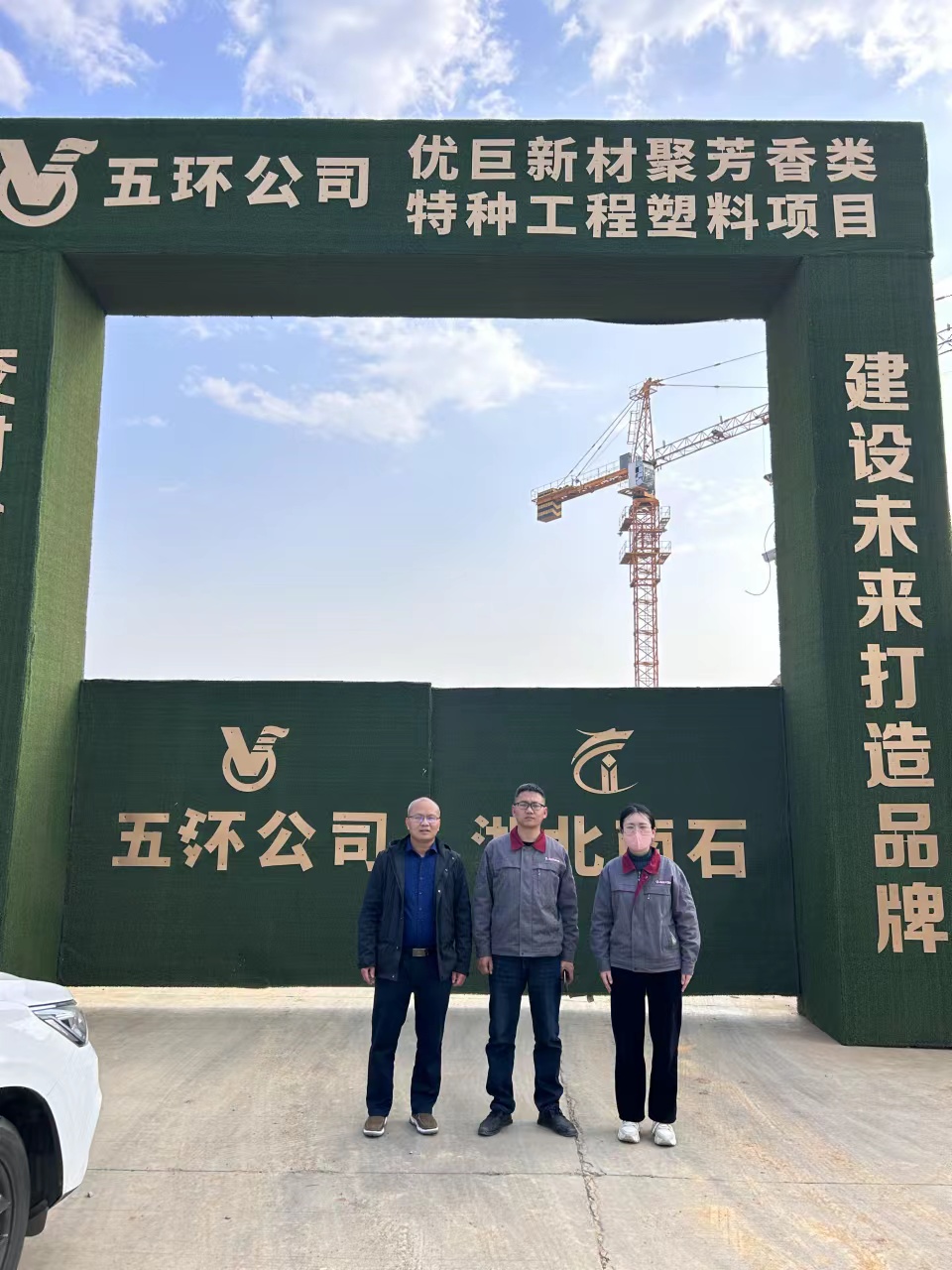 